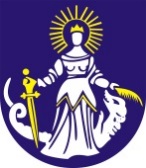     –––––––––––––––––––––––––––––––––––––––––––––––––––––––––č. sp.:  4408/2022	VÝZVA NA PREDLOŽENIE  CENOVEJ PONUKY v zákazke zadávanej v zmysle § 117 zákona č. 343/2015 Z. z. o verejnom obstarávaní a o zmene a doplnení niektorých zákonov1. Identifikácia verejného obstarávateľa:Názov:				Mesto PúchovAdresa:				Štefánikova 821/21, 020 18 PúchovIČO:				00317 748DIČ:				2020615630Telefón:				042/ 46 508 36Fax:				042/ 46 508 26	Internet:				www.puchov.sk	Za verejné obstarávanie:               Mgr. Lenka Koncová, tel.:+421424650836, email: lenka.koncova@puchov.skZa opis predmetu zákazky:            Ing. arch. Daniela Šicová, tel.: +421 42 46 508 28, mobil +421 905 978 687, email: daniela.sicova@puchov.sk2. Názov zákazky:„Spracovanie projektovej dokumentácie: Obnova budovy Mestskej plavárne Púchov“3. Druh zákazky / kód CPV:     Zákazka zadávaná podľa § 117 zákona  č. 343/2015 Z. z. o verejnom obstarávaní a o   zmene  doplnení    niektorých zákonov        Druh zákazky: služby     CPV kód:   71200000-0 - Architektonické a súvisiace služby        		71250000-5 - Architektonické a inžinierske služby a dozor 71242000-6 - Príprava projektov a návrhov, odhad nákladovMiesto dodania predmetu zákazky: Mestský úrad Púchov, Štefánikova 821/21, 020 18 Púchov4.  Predpokladaná hodnota zákazky    171 666,67 € bez DPH					    V prípade, ak ponuková cena uchádzača vrátane DPH bude vyššia ako predpokladaná   hodnota zákazky určená verejným obstarávateľom s DPH, môže verejný obstarávateľ považovať takúto ponuku za neprijateľnú a má právo neprijať ju.  5. Stručný opis zákazky: Predmetom zákazky je spracovanie projektovej dokumentácie a súvisiacich služieb na Obnovu budovy mestskej plavárne Púchov v súvislosti s cieľom uskutočniť obnovu a zvýšenie energetickej  efektívnosti verejnej budovy (verejná budova postavená na pozemku KNC č. 1238/6 v k.ú. Púchov, skolaudovaná rozh. Výst.693/1978-328-A/10 zo dňa 30.03.1978) s cieľom uchádzať sa o podporu z výzvy na predkladanie žiadosti o poskytnutie prostriedkov mechanizmu na podporu obnovy a odolnosti na obnovu verejných, historických a pamiatkovo chránených budov z „Plánu obnovy a odolnosti SR.“Uchádzač musí predložiť ponuku na celý predmet zákazky v požadovanom rozsahu, obsahu a kvalite a za podmienok uvedených v tejto výzve a jej prílohách. Obhliadku budovy, ktorá bude predmetom projektovej dokumentácie je možné dohodnúť s kontaktnou osobou v technických veciach.Podrobný opis predmetu zákazky je uvedený v prílohe č. 2  - Špecifikácia.Požadovaný rozsah dokumentácie:6x tlačené paré, 1x elektronické vyhotovenie na CD alebo USB, dwg, pdf, word, exel) pre každú časť samostatne.6. Trvanie zmluvy alebo lehota dodania:Výsledkom tohto verejného obstarávania bude Zmluva o dielo, ktorej návrh tvorí prílohu č. 3 tejto výzvy. Verejný obstarávateľ požaduje dodať predmet zákazky v nasledovných termínoch:1. Vytvorenie a odovzdanie skutkového stavu do 3 týždňov od účinnosti zmluvy
2. Architektonická štúdia do 5 týždňov od účinnosti zmluvy
3. Projekt pre stavebné povolenie do 14 týždňov od účinnosti zmluvy
4. Projekt pre realizáciu stavby do 20 týždňov od účinnosti zmluvy
Celkom do 20 týždňov od účinnosti zmluvy.Na obsahu návrhu zmluvy verejný obstarávateľ trvá a považuje návrh za nemenný a záväzný.Návrh zmluvy predloží verejnému obstarávateľovi až úspešný uchádzač potom, ako mu bude oznámené, že v zákazke uspel. Do návrhu doplní uchádzač svoje identifikačné údaje a cenu za predmet zákazky. Zmluvy musia byť podpísané uchádzačom, jeho štatutárnym orgánom alebo členom štatutárneho orgánu alebo iným zástupcom uchádzača, ktorý je oprávnený konať v mene uchádzača v záväzkových vzťahoch. 7. Podmienky účasti:Verejný obstarávateľ nesmie uzavrieť zmluvu s uchádzačom, ktorý nespĺňa podmienky účasti podľa § 32 ods. 1 písm. e) a f)  zákona o verejnom obstarávaní  alebo ak u neho existuje dôvod na vylúčenie podľa § 40 ods. 6 písm. f) zákona o verejnom obstarávaní. Verejný obstarávateľ môže odmietnuť uzavrieť zmluvu s uchádzačom, u ktorého existuje dôvod na vylúčenie podľa § 40 ods. 8 písm. d) zákona o verejnom obstarávaní. Ustanovenie § 11 zákona o verejnom obstarávaní týmto nie je dotknuté.Tohto verejného obstarávania sa teda môže zúčastniť len ten, kto spĺňa tieto podmienky účasti týkajúce sa osobného postavenia:Je oprávnený dodávať tovar, uskutočňovať stavebné práce alebo poskytovať službu. Túto podmienku účasti preukáže doloženým dokladom o oprávnení dodávať tovar, uskutočňovať stavebné práce alebo poskytovať službu, ktorý zodpovedá predmetu zákazky.V prípade, ak má uchádzač aktuálny zápis vo verejne prístupnom registri na stránke www.orsr.sk alebo www.zrsr.sk alebo www.uvo.gov.sk alebo v inom, verejne prístupnom registri, oprávnenie uchádzača realizovať predmet zákazky si overí verejný obstarávateľ.  Odporúča sa v tomto prípade uviesť v ponuke link na overenie dokladu o oprávnení podnikať v predmete, ktorý zodpovedá predmetu zákazky.Nemá uložený zákaz účasti vo verejnom obstarávaní potvrdený konečným rozhodnutím v Slovenskej republike alebo v štáte sídla, miesta podnikania alebo obvyklého pobytu. Túto podmienku účasti uchádzač nepreukazuje a verejný obstarávateľ si splnenie tejto podmienky overí sám vo verejnom registri, ale v prípade, ak verejný obstarávateľ zistí, že uchádzač má uložený zákaz účasti vo verejnom obstarávaní potvrdený konečným rozhodnutím v Slovenskej republike alebo v štáte sídla, miesta podnikania alebo obvyklého pobytu, bude vylúčený.Úrad verejného obstarávania vedie zoznam hospodárskych subjektov, ktorí preukázali splnenie podmienok účasti osobného postavenia podľa § 32 ods. 1 písm. a) až f) a ods. 2, 4 a 5 zákona č. 343/2015 Z. z. o verejnom obstarávaní a o zmene a doplnení niektorých zákonov a ktorí o zapísanie do zoznamu hospodárskych subjektov požiadali. Hospodársky subjekt vo verejnom obstarávaní môže preukázať splnenie podmienok účasti osobného postavenia podľa prvej vety zápisom do zoznamu hospodárskych subjektov.	*POZNÁMKA K REGISTRU PARTNEROV VEREJNÉHO SEKTORA: Podľa § 11 zákona č. 343/2015 Z. z. o verejnom obstarávaní a o zmene a doplnení niektorých zákonov platí, že: (1)Verejný obstarávateľ a obstarávateľ nesmie uzavrieť zmluvu, koncesnú zmluvu alebo rámcovú dohodu s a)uchádzačom, ktorý má povinnosť zapisovať sa do registra partnerov verejného sektora a nie je zapísaný v registri partnerov verejného sektora,b)uchádzačom, ktorého subdodávateľ a subdodávateľ podľa osobitného predpisu majú povinnosť zapisovať sa do registra partnerov verejného sektora a nie sú zapísaní v registri partnerov verejného sektora,c)uchádzačom, ktorý má povinnosť zapisovať sa do registra partnerov verejného sektora a ktorého konečným užívateľom výhod zapísaným v registri partnerov verejného sektora je 1.prezident Slovenskej republiky,2.člen vlády,3.vedúci ústredného orgánu štátnej správy, ktorý nie je členom vlády,4.vedúci orgánu štátnej správy s celoslovenskou pôsobnosťou,5.sudca Ústavného súdu Slovenskej republiky alebo sudca,6.generálny prokurátor Slovenskej republiky, špeciálny prokurátor alebo prokurátor,7.verejný ochranca práv,8.predseda Najvyššieho kontrolného úradu Slovenskej republiky a podpredseda Najvyššieho kontrolného úradu Slovenskej republiky, 9.štátny tajomník,	10.generálny tajomník služobného úradu,11.prednosta okresného úradu,12.primátor hlavného mesta Slovenskej republiky Bratislavy, primátor krajského mesta alebo primátor okresného mesta, alebo 13.predseda vyššieho územného celku,d)uchádzačom, ktorého subdodávateľ a subdodávateľ podľa osobitného predpisu, ktorí majú povinnosť zapisovať sa do registra partnerov verejného sektora, majú v registri partnerov verejného sektora zapísaného konečného užívateľa výhod, ktorým je osoba podľa písmena c). (2)Zákaz podľa odseku 1 písm. a) a b) sa nevzťahuje na rámcovú dohodu, ktorú uzatvárajú s verejným obstarávateľom alebo obstarávateľom výlučne dvaja alebo viacerí uchádzači, ktorí sú fyzickými osobami a ktorá sa týka poskytovania služieb, a na zmluvu, rámcovú dohodu a koncesnú zmluvu uzatváranú na účely zabezpečovania ochrany života a zdravia v čase núdzového stavu alebo mimoriadnej situácie, ak sú zároveň splnené podmienky na použitie priameho rokovacieho konania z dôvodu mimoriadnej udalosti, alebo z naliehavého dôvodu spôsobeného krízou; ak ide o zákazku s nízkou hodnotou, splnenie podmienok pre použitie priameho rokovacieho konania sa nevyžaduje. 8. Obsah ponukyPonuka musí obsahovať:1. Vyplnenú prílohu č. 1  - Návrh na plnenie kritérií			         2. Dokumenty podľa bodu 7 VýzvyCelá ponuka, tiež doklady a dokumenty v nej predložené musia byť vyhotovené v slovenskom jazyku alebo českom jazyku. Ak je doklad alebo dokument vyhotovený v inom ako štátnom jazyku alebo českom jazyku, predkladá sa spolu s jeho úradným prekladom do štátneho jazyka. Ak sa zistí rozdiel v obsahu dokladu alebo dokumentu predloženom podľa druhej vety, rozhodujúci je úradný preklad do štátneho jazyka. 9. Kritériá na vyhodnotenie ponúk  Najnižšia cena celkom za celý predmet obstarávania vrátane DPH. Verejný obstarávateľ vyberie spomedzi predložených ponúk ako úspešnú tú ponuku, ktorá splní podmienky určené verejným obstarávateľom a bude mať najnižšiu cenu celkom za celý predmet obstarávania.  t. z., že jediným kritériom na vyhodnotenie ponúk je cena celkom za celý predmet zákazky. 10. Lehota na predkladanie ponúkdo:   Deň:  16.     mesiac:   január  rok:    2023  hodina:    do 10.00 hod.Uchádzači predložia svoje ponuky elektronicky priamo do systému JOSEPHINE umiestnenom na webovej adrese https://josephine.proebiz.com/ Informácie a dokumenty k zákazke sú uverejňované na webovom sídle:  https://josephine.proebiz.com v rámci príslušnej zákazky. Priamy elektronický prístup k informáciám k zákazke (URL):https://josephine.proebiz.com/sk/tender/36302/summary JOSEPHINE je na účely tohto verejného obstarávania softvér na elektronizáciu zadávania verejných zákaziek. JOSEPHINE je webová aplikácia na doméne https://josephine.proebiz.comVerejný obstarávateľ bude pri komunikácii s uchádzačmi resp. záujemcami postupovať v zmysle § 20 zákona o verejnom obstarávaní prostredníctvom komunikačného rozhrania systému JOSEPHINE. Tento spôsob komunikácie sa týka akejkoľvek komunikácie a podaní medzi verejným obstarávateľom a záujemcami, resp. uchádzačmiJOSEPHINE je na účely tohto verejného obstarávania softvér na elektronizáciu zadávania verejných zákaziek. JOSEPHINE je webová aplikácia na doméne https://josephine.proebiz.com.Na bezproblémové používanie systému JOSEPHINE je nutné používať jeden z podporovaných internetových prehliadačov:		- Mozilla Firefox verzia 13.0 a vyššia		- Google Chrome		- Microsoft Edge.Pravidlá pre doručovanie – zásielka sa považuje za doručenú záujemcovi/uchádzačovi ak jej adresát bude mať objektívnu možnosť oboznámiť sa s jej obsahom, tzn. akonáhle sa dostane zásielka do sféry jeho dispozície. Za okamih doručenia sa v systéme JOSEPHINE považuje okamih jej odoslania v systéme JOSEPHINE a to v súlade s funkcionalitou systému.Ak je odosielateľom zásielky verejný obstarávateľ, tak záujemcovi resp. uchádzačovi bude na ním určený kontaktný e-mail/e-maily bezodkladne odoslaná informácia o tom, že k predmetnej zákazke existuje nová zásielka/správa. Záujemca resp. uchádzač sa prihlási do systému a v komunikačnom rozhraní zákazky bude mať zobrazený obsah komunikácie – zásielky, správy. Záujemca resp. uchádzač si môže v komunikačnom rozhraní zobraziť celú históriu o svojej komunikácii s verejným obstarávateľom. Ak je odosielateľom zásielky záujemca resp. uchádzač, tak po prihlásení do systému a k predmetnému obstarávaniu môže prostredníctvom komunikačného rozhrania odosielať správy a potrebné prílohy verejnému obstarávateľovi. Takáto zásielka sa považuje za doručenú verejnému obstarávateľovi okamihom jej odoslania v systéme JOSEPHINE v súlade s funkcionalitou systému. Verejný obstarávateľ odporúča záujemcom, ktorí chcú byť informovaní o prípadných aktualizáciách týkajúcich sa zákazky prostredníctvom notifikačných e-mailov, aby v danej zákazke zaklikli tlačidlo „ZAUJÍMA MA TO“ (v pravej hornej časti obrazovky). Notifikačné e-maily sú taktiež doručované záujemcom, ktorí sú evidovaní na elektronickom liste záujemcov pri danej zákazke. Verejný obstarávateľ umožňuje neobmedzený a priamy prístup elektronickými prostriedkami k súťažným podkladom a k prípadným všetkým doplňujúcim podkladom. Verejný obstarávateľ tieto všetky podklady / dokumenty bude uverejňovať ako elektronické dokumenty  v príslušnej časti zákazky v systéme JOSEPHINE.  Podania a dokumenty súvisiace s uplatnením revíznych postupov sú medzi verejným obstarávateľom a záujemcami/uchádzačmi doručené elektronicky prostredníctvom komunikačného rozhrania systému JOSEPHINE. Doručovanie námietky a ich odvolávanie vo vzťahu k ÚVO je riešené v zmysle §170 ods. 9 b) zákona o verejnom obstarávaní.Uchádzač má možnosť sa registrovať do systému JOSEPHINE pomocou hesla alebo aj pomocou občianskeho preukazom s elektronickým čipom a bezpečnostným osobnostným kódom (eID) .Predkladanie ponúk je umožnené iba autentifikovaným uchádzačom. Autentifikáciu je možné vykonať týmito spôsobmi a)	v systéme JOSEPHINE registráciou a prihlásením pomocou občianskeho preukazu s elektronickým čipom a bezpečnostným osobnostným kódom (eID). V systéme je autentifikovaná spoločnosť, ktorú pomocou eID registruje štatutár danej spoločnosti. Autentifikáciu vykonáva poskytovateľ systému JOSEPHINE a to v pracovných dňoch v čase 8.00 – 16.00 hod. O dokončení autentifikácie je uchádzač informovaný e-mailom. b) 	nahraním kvalifikovaného elektronického podpisu (napríklad podpisu eID) štatutára danej spoločnosti na kartu užívateľa po registrácii a prihlásení do systému JOSEPHINE. Autentifikáciu vykoná poskytovateľ systému JOSEPHINE a to v pracovných dňoch v čase 8.00 – 16.00 hod. O dokončení autentifikácie je uchádzač informovaný e-mailom.c) 	vložením dokumentu preukazujúceho osobu štatutára na kartu užívateľa po registrácii, ktorý je podpísaný elektronickým podpisom štatutára, alebo prešiel zaručenou konverziou. Autentifikáciu vykoná poskytovateľ systému JOSEPHINE a to v pracovných dňoch v čase 8.00 – 16.00 hod. O dokončení autentifikácie je uchádzač informovaný e-mailom.d) 	vložením plnej moci na kartu užívateľa po registrácii, ktorá je podpísaná elektronickým podpisom štatutára aj splnomocnenou osobou, alebo prešla zaručenou konverziou. Autentifikáciu vykoná poskytovateľ systému JOSEPHINE a to v pracovné dni v čase 8.00 – 16.00 hod. O dokončení autentifikácie je uchádzač informovaný e-mailom. Autentifikovaný uchádzač si po prihlásení do systému JOSEPHINE v prehľade - zozname obstarávaní vyberie predmetné obstarávanie a vloží svoju ponuku do určeného formulára na príjem ponúk, ktorý nájde v záložke „Ponuky a žiadosti“. Uchádzač predkladá ponuku v elektronickej podobe v lehote na predkladanie ponúk. Ponuka je vyhotovená elektronicky v zmysle § 49 ods. 1 písm. a) zákona o verejnom obstarávaní a vložená do systému JOSEPHINE umiestnenom na webovej adrese https://josephine.proebiz.com/.Elektronická ponuka sa vloží vyplnením ponukového formulára a vložením požadovaných dokladov a dokumentov v systéme JOSEPHINE umiestnenom na webovej adrese https://josephine.proebiz.com/.V predloženej ponuke prostredníctvom systému JOSEPHINE musia byť pripojené požadované naskenované doklady (odporúčaný formát je „PDF“) tak, ako je uvedené v týchto súťažných podkladoch a vyplnenie položkového elektronického formulára, ktorý zodpovedá návrhu na plnenie kritérií uvedenom v súťažných podkladoch.Ak ponuka obsahuje dôverné informácie, uchádzač ich v ponuke viditeľne označí. Uchádzačom navrhovaná cena za dodanie požadovaného predmetu zákazky, uvedená v ponuke uchádzača, bude vyjadrená v EUR (Eurách) s presnosťou na ...  desatinné miesta  a vložená do systému JOSEPHINE v tejto štruktúre: cena bez DPH, sadzba DPH, cena s alebo bez  DPH (pri vkladaní do systému JOSEPHINE označená ako „Jednotková cena (kritérium hodnotenia)“).Po úspešnom nahraní ponuky do systému JOSEPHINE je uchádzačovi odoslaný notifikačný informatívny e-mail (a to na emailovú adresu užívateľa uchádzača, ktorý ponuku nahral). Ponuka uchádzača predložená po uplynutí lehoty na predkladanie ponúk sa elektronicky neotvorí.Uchádzač môže predloženú ponuku vziať späť do uplynutia lehoty na predkladanie ponúk. Uchádzač pri odvolaní ponuky postupuje obdobne ako pri vložení prvotnej ponuky (kliknutím na tlačidlo „Stiahnuť ponuku“ a predložením novej ponuky).Uchádzači sú svojou ponukou viazaní do uplynutia lehoty oznámenej verejným obstarávateľom, resp. predĺženej lehoty viazanosti ponúk podľa rozhodnutia verejného obstarávateľa.  Prípadné predĺženie lehoty bude uchádzačom dostatočne vopred oznámené formou elektronickej komunikácie v systéme JOSEPHINE.11. Podmienky vyhodnotenia ponúk	Verejný obstarávateľ nepoužije elektronickú aukciu.	Po otvorení ponúk verejný obstarávateľ vykoná všetky úkony spočívajúce vo vyhodnotení ponúk. Uchádzači budú informovaní o výsledku vyhodnotenia prostredníctvom komunikačného rozhrania systému JOSEPHINE. Vyhodnotenie ponúk z hľadiska splnenia podmienok účasti a vyhodnotenie ponúk z hľadiska splnenia požiadaviek na predmet zákazky sa uskutoční po vyhodnotení ponúk na základe kritéria na vyhodnotenie ponúk, a to v prípade uchádzača, ktorý sa umiestnil na prvom mieste v poradí. Ak ponuka uchádzača nebude obsahovať všetky náležitosti podľa tejto výzvy, uchádzač bude požiadaný o vysvetlenie alebo doplnenie predložených dokladov. 12. Mena a ceny uvádzané v ponukeUchádzačom navrhovaná zmluvná cena musí byť vyjadrená v Eurách. Navrhovanú cenu je potrebné určiť najviac na 2 desatinné miesta. Ak uchádzač určí jeho ponukovú cenu/ceny len na jedno desatinné miesto, platí, že na mieste druhého desatinného čísla je číslica 0. Uchádzač navrhovanú zmluvnú cenu uvedie v zložení:- navrhovaná zmluvná cena bez DPH,- výška DPH ( ak nie je platcom DPH uvedie 0,-  € DPH) a upozorní na túto skutočnosť,- navrhovaná zmluvná cena vrátane DPH.Navrhovanú cenu predmetu zmluvy nie je možné navŕšiť počas trvania zmluvy v dôsledku registrácie úspešného uchádzača za platiteľa DPH.13. Ďalšie informáciePonuky sú viazané v lehote minimálne do 31.03.2023.Všetky výdavky spojené s prípravou a predložením ponuky znáša uchádzač bez finančného nároku voči verejnému obstarávateľovi. V prípade, ak počas lehoty viazanosti ponúk odstúpi úspešný uchádzač od ponuky, resp. od uzavretia zmluvy s verejným obstarávateľom, vyhradzuje si verejný obstarávateľ právo uzavrieť zmluvu s uchádzačom, ktorý sa umiestnil v hodnotení ponúk ako ďalší v poradí z ostatných vyhodnocovaných ponúk – t. z. spomedzi neúspešných uchádzačov. V tomto prípade má teda verejný obstarávateľ právo (nie povinnosť) uskutočniť nové vyhodnotenie ponúk.V Púchove dňa 27.12.2022				JUDr. Katarína Heneková, M.B.A.              primátorka mestaPrílohy:Príloha č. 1 Návrh na plnenie kritéria hodnotenia ponúkPríloha č. 2 ŠpecifikáciaPríloha č. 3 Návrh Zmluvy o dielo